Ahojte: Do konca školského roku potrebujeme prebrať nejaké učivá. Dve vám posielam.  Je to práca na dva týždne pre vás. To znamená: 1. prečítať si učivo, najskôr Bankovú sústavu , potom Platobný styk2. urobiť si stručné poznámky do zošita, alebo tento text vytlačiť,       podčiarknúť si,  čo by ste si mohli zapamätať a nalepiť text do zošita3. v závere každého učiva máte zadanú DÚ, ktorú treba napísať do zošita,       odfotiť ju a mne poslať na mail: strbava.gabriela@gmail.comBanková sústava
 
Banková sústava – je súhrn bánk pôsobiacich na území určitého štátu
Dvojstupňová banková sústava SR:
1. stupeň – NBS – pôsobí ako centrálna banka
2. stupeň –  OBCHODNÉ (KOMERČNÉ) BANKY – (Tatra Banka, Slov. sporiteľna,       Všeobecná úverová banka, Československá obchodná banka (ČSOB) ......
I. stupeň – Národná banka Slovenska
-  je nezávislá centrálna banka Slovenska, banka bánk, banka štátu a emisná banka,
-  je to právnická osoba, so sídlom v Bratislave, nezapisuje sa do OR,
-  je členom Európskeho systému centrálnych bánk (ESCB),
-  od 01. 01. 2009 je členom Eurosystému Najvyšším riadiacim orgánom NBS je Banková rada, na čele je guvernér.
 Hlavný cieľ NBS – udržiavanie cenovej stability.
  
II. stupeň  - OBCHODNÉ BANKY
 
Banka – je právnická osoba. založená ako a. s., o udelení bankového povolenia rozhoduje NBS v niektorých prípadoch po dohode s ministerstvom financií SR.
Právnu úpravu obch. bánk obsahuje Zákon o bankách č. 483/2001 Z. z. v znení neskorších predpisov.
 
Základné činnosti banky:
a) poskytovanie úverov
b) prijímanie vkladov
  OPERÁCIE BÁNK
Aktívne operácie bánk:-  úverové operácie (klasická forma)-  investičná činnosť bánk  (nové formy)
  
Členenie úverov podľa splatnosti:
1. KRÁTKODOBÉ ÚVERY – splatné do 1 roka
napr. kontokorentný úver2. STREDNODOBÉ ÚVERY – splatné do 4 rokov
napr. spotrebný úver3. DLHODOBÉ ÚVERY – splatné nad 4 roky
napr. hypotekárny úverPasívne operácie obchodných bánk:prijímanie vkladov      Členenie vkladov: Vklady na požiadanie (bežné vklady)Termínované vkladyÚsporné vklady
                                                                               Platobný styk Členenie platobného stykuhotovostný platobný styk - bankovky a mincebezhotovostný platobný styk - účtykombinovaný platobný stykHotovostný platobný styk uskutočňuje sa prostredníctvom peňazí v hotovosti
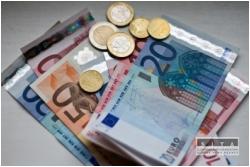 Nevýhody:                                        málo bezpečnýzdĺhavýnákladný  Bezhotovostný platobný styk uskutočňuje sa prevodom z účtu na účetrealizátormi sú banky, peňažné ústavypodmienky
a) otvorenie účtu v banke
b) stanovené pravidlá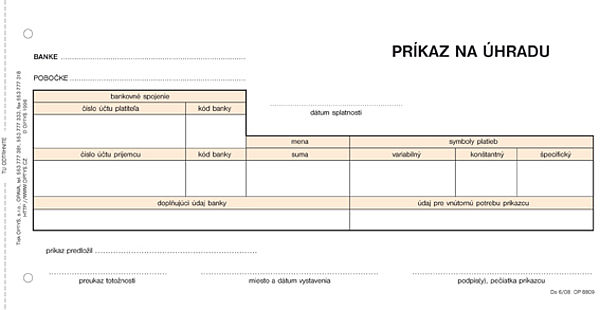 Výhody: bezpečnýrýchlyhospodárnyvhodný na automatizované spracovanie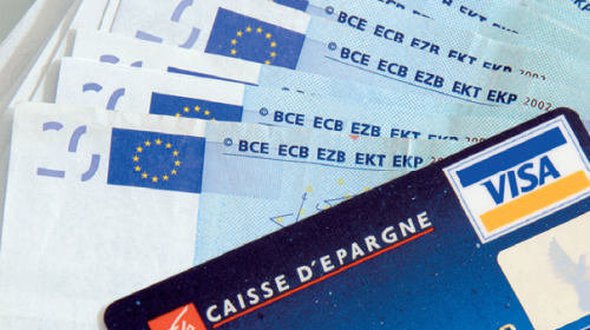 Kombinovaný platobný styk Platobná karta je platobný nástroj v oblasti bezhotovostného platobného stykuide o plastovú kartu štandardizovanej veľkosti vybavenú magnetickým kódom (pásikom) alebo čipomvydavateľom platobnej karty je banka, resp. iná finančná inštitúciadržiteľ karty ju môže využiť pri bezhotovostných platbách v obchodoch prostredníctvom terminálu POS, alebo prostredníctvom bezkontaktnej platby,  na internete, alebo vyberať hotovosť z bankomatu.Doklady používané v hotovostnom platobnom stykupríjmový pokladničný doklad výdavkový pokladničný dokladvstupenky, cestovné lístkypokladničný blokpoštový poukazDoklady používané v bezhotovostnom platobnom styku:jednorazový príkaz na úhradu / inkaso  (na jednu platbu)hromadný príkaz na úhradu/inkaso  (z jedného účtu sa platí viac platieb - napr. úhrada miezd zamestnancom)trvalý príkaz na úhradu/inkaso (pre platby, ktoré sa uskutočňujú v rovnakých časových obdobiach, v rovnakej výške, rovnakému príjemcovi)šek (nástroj bezhotovostného platenia prostredníctvom banky)DÚ: 1. Keby si bol podnikateľ/ka  a predával/a pekárske výrobky akú formu platby by si               uprednostnil  (hotovostnú alebo bezhotovostnú) a prečo?        2. Čo je to PIN kód pri platobnej karte?        3. Čo by si robil/a keby si stratil/a platobnú kartu?